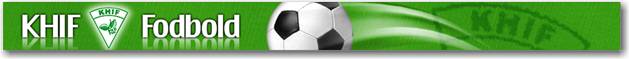 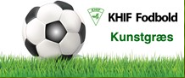 SPONSORKONTRAKTKHIF FODBOLD, Koltvej 39, 8361 HasselagerIndgår nedenstående sponsorkontrakt med følgende sponsor:SPONSOR(navn og adresse på sponsor)(navn på kontaktperson hos sponsor)(Mail og telefonnummer til kontaktperson hos sponsor)SPONSORAT(sponsoratets omfang, pris og modydelse fra KHIF FODBOLD)BETALINGSBETINGELSERHvert år i januar måned forfalder det aftalte beløb til betaling den 15. januar, hvor sponsor modtager en faktura fra KHIF FODBOLD. Seneste betalingsfrist er den 31. januar samme år.KONTRAKTPERIODEKontraktperioden starter 1. januar 20xx og løber til og med 31. december 20xx.Alle sponsorkontrakter løber i minimum 3 år. Ved kontraktens udløber fornys kontrakten automatisk, hvis klubben ikke modtager en skriftlig opsigelse af kontrakten.Pr. 1 september i sidste kontrakt år sender KHIF FODBOLD pr. mail besked til sponsor om, at kontrakten udløber med udgangen af året.Opsigelsen af kontrakten fra sponsors side skal være modtaget pr. mail senest den 30. september i sidste kontrakt år. Er der ikke modtaget en opsigelse pr. mail senest den 30. september, fornyes kontrakten videre for en ny kontrakt periode.PRODUKTION AF BANNERE MV.KHIF FODBOLD afholder udgiften til produktion af det aftalte reklameskilt, reklamebanner, tryk på klubtøj mv.Sponsor leverer en fil med hvad der ønskes tryk. Som udgangspunkt kan en png, jpg og pdf fil bruges, men ved specielle ønsker fra sponsor, er det sponsors opgave og udgift at levere det nødvendige til trykningen.Dato,				Dato,KHIF FODBOLD			(navn sponsor)____________________________________                          _____________________________________For KHIF FODBOLD			For (navn på sponsor) 